بسم الله الرحمن الرحیم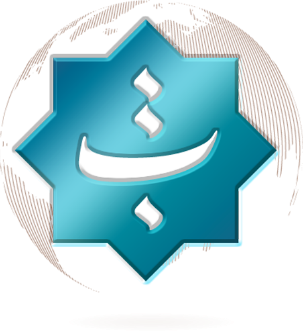 اندیشکده راهبردی تبیینفرم درخواست همکاری در صورت نیاز، می توانید در هر قسمت رزومه، ردیف های بیشتری به جدول، اضافه کنید.1- مشخصات فردي :1- مشخصات فردي :1- مشخصات فردي :نام و نام خانوادگی :   نام مستعار :  نام پدر :  تاریخ تولد :  محل تولد :  شماره شناسنامه :  کد ملی :  وضعیت تاهل :   مجرد                            متاهل  تعداد فرزندان :  وضعیت نظام وظیفه :      پایان خدمت         معاف دائم                                             معاف موقت         تا تاریخ :  تلفن تماس :  نشانی محل سکونت :  نشانی محل سکونت :  تلفن محل کار :  نشانی محل کار فعلی :  نشانی محل کار فعلی :  تلفن تماس ضروری :  پست الکترونیکی (email) :  پست الکترونیکی (email) :  2- سوابق تحصيلي :2- سوابق تحصيلي :2- سوابق تحصيلي :2- سوابق تحصيلي :2- سوابق تحصيلي :2- سوابق تحصيلي :2- سوابق تحصيلي :2- سوابق تحصيلي :مقطع تحصیلیرشته تحصیلیگرایشمدت تحصیلمدت تحصیلنام واحد آموزشی کشور/ شهر محل تحصیلمعدلمقطع تحصیلیرشته تحصیلیگرایشازتانام واحد آموزشی کشور/ شهر محل تحصیلمعدلفوق دیپلمکارشناسیکارشناسی ارشدعنوان پایان نامه ارشد :  عنوان پایان نامه ارشد :  عنوان پایان نامه ارشد :  عنوان پایان نامه ارشد :  عنوان پایان نامه ارشد :  عنوان پایان نامه ارشد :  عنوان پایان نامه ارشد :  عنوان پایان نامه ارشد :  دکتریعنوان پایان نامه دکتری :  عنوان پایان نامه دکتری :  عنوان پایان نامه دکتری :  عنوان پایان نامه دکتری :  عنوان پایان نامه دکتری :  عنوان پایان نامه دکتری :  عنوان پایان نامه دکتری :  عنوان پایان نامه دکتری :  3- سوابق فعالیت های دانشجویی :3- سوابق فعالیت های دانشجویی :3- سوابق فعالیت های دانشجویی :3- سوابق فعالیت های دانشجویی :نام مجموعه مسئولیت مدتعناوین فعالیت های اصلی4-  سوابق شغلی :4-  سوابق شغلی :4-  سوابق شغلی :4-  سوابق شغلی :4-  سوابق شغلی :4-  سوابق شغلی :4-  سوابق شغلی :4-  سوابق شغلی :4-  سوابق شغلی :نام سازمان / شرکتمدت همکاريمدت همکاريمدت همکاريمسئولیتحقوق و مزاياعلت قطع رابطهامکان ارائه گواهی سابقه کار دارید؟پاره وقت/ تمام وقت/ مشاورهنام سازمان / شرکتتاریخ شروعتاریخ پایانمجموع به ماهمسئولیتحقوق و مزاياعلت قطع رابطهامکان ارائه گواهی سابقه کار دارید؟پاره وقت/ تمام وقت/ مشاوره بلی       خیر   بلی       خیر  بلی       خیر   بلی       خیر  5-  فعالیت های دیگر (فرهنگی، سیاسی و ...) :5-  فعالیت های دیگر (فرهنگی، سیاسی و ...) :5-  فعالیت های دیگر (فرهنگی، سیاسی و ...) :5-  فعالیت های دیگر (فرهنگی، سیاسی و ...) :5-  فعالیت های دیگر (فرهنگی، سیاسی و ...) :5-  فعالیت های دیگر (فرهنگی، سیاسی و ...) :نام مجموعهمسئولیتمدت همکاریمدت همکاریمدت همکاریعناوین فعالیت های اصلینام مجموعهمسئولیتتاریخ شروعتاریخ پایانمجموع به ماهعناوین فعالیت های اصلی6- مقالات و یادداشت ها در رسانه ها (مجلات و خبرگزاری ها و...) :6- مقالات و یادداشت ها در رسانه ها (مجلات و خبرگزاری ها و...) :عنوان مطلبآدرس مطلب (url)7- مقالات علمی (مجلات و همایش ها) :7- مقالات علمی (مجلات و همایش ها) :7- مقالات علمی (مجلات و همایش ها) :عنوان مقالهمحل انتشار / ارائهتاریخ8-  سوابق تدریس :8-  سوابق تدریس :8-  سوابق تدریس :8-  سوابق تدریس :8-  سوابق تدریس :نام دورهموسسه یا مجموعه برگزار کننده مدت دورهتاریخامکان ارائه گواهی دارد؟ بلی       خیر   بلی       خیر   بلی       خیر   بلی       خیر  9- تالیف یا ترجمه کتاب :9- تالیف یا ترجمه کتاب :9- تالیف یا ترجمه کتاب :9- تالیف یا ترجمه کتاب :عنوان کتابنویسندگانناشرتاریخ انتشار10-  مهارت در زبان خارجي :10-  مهارت در زبان خارجي :10-  مهارت در زبان خارجي :10-  مهارت در زبان خارجي :10-  مهارت در زبان خارجي :زبان خارجیترجمهمکالمهنام موسسه (در صورت شرکت در دوره آموزشی)مدت دورهمقدماتی     متوسط      عالی   مقدماتی     متوسط      عالی   مقدماتی     متوسط      عالی   مقدماتی     متوسط      عالی   مقدماتی     متوسط      عالی   مقدماتی     متوسط      عالی   11-  مهارت رایانه اي (نرم افزارهای اداری، گرافیکی، چندرسانه ای، شبکه و ... ) :11-  مهارت رایانه اي (نرم افزارهای اداری، گرافیکی، چندرسانه ای، شبکه و ... ) :11-  مهارت رایانه اي (نرم افزارهای اداری، گرافیکی، چندرسانه ای، شبکه و ... ) :نام برنامهسطح مهارتتوضیحاتمقدماتی     متوسط      عالی   مقدماتی     متوسط      عالی   مقدماتی     متوسط      عالی   مقدماتی     متوسط      عالی   مقدماتی     متوسط      عالی   مقدماتی     متوسط      عالی   12-  گواهينامه هاي تخصصي– علمي اخذ شده :12-  گواهينامه هاي تخصصي– علمي اخذ شده :12-  گواهينامه هاي تخصصي– علمي اخذ شده :12-  گواهينامه هاي تخصصي– علمي اخذ شده :12-  گواهينامه هاي تخصصي– علمي اخذ شده :نام مدركمؤسسه ارائه دهندهسال اخذمیزان ساعات دورهامکان ارائه گواهی دوره را دارید؟بلی       خیر بلی       خیر بلی       خیر 13- به چه صورت تمایل به همکاری دارید؟13- به چه صورت تمایل به همکاری دارید؟زمینه های پیشنهادی برای همکاری بر اساس علائق و مهارت‌ها : بلند مدت    کوتاه مدت تمام وقت      پاره وقت   غیرحضوری (پروژه ای) مبلغ دریافتی ماهانه مورد نظر: 14- لطفاً اشخاصی را به عنوان معرف خود ذکر نمایید. (شخصیت های اجرایی، دانشگاهی و علمی):  14- لطفاً اشخاصی را به عنوان معرف خود ذکر نمایید. (شخصیت های اجرایی، دانشگاهی و علمی):  14- لطفاً اشخاصی را به عنوان معرف خود ذکر نمایید. (شخصیت های اجرایی، دانشگاهی و علمی):  14- لطفاً اشخاصی را به عنوان معرف خود ذکر نمایید. (شخصیت های اجرایی، دانشگاهی و علمی):  نام و نام خانوادگیجایگاه و مسئولیتشماره تلفن همراهتوضیحات15- نشانی وبسایت، وبلاگ و یا حساب کاربری شما در شبکه‌های اجتماعی (درصورت تمایل)